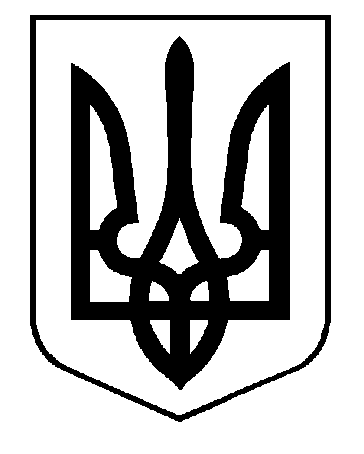 Печенізька районна державна адміністраціяВідділ освіти Рішенняколегії відділу освіти від 26 грудня 2017 рокуПро виконання рішень колегії відділу освіти Печенізької районної державної адміністраціїКолегія відділу освіти Печенізької районної державної адміністрації здійснює свою діяльність    згідно з планом роботи відділу освіти  на 2017 рік, затвердженим начальником  відділу  від 29 грудня 2016 року та  відповідно до затвердженого Положення про відділ освіти.Протягом ІІІ кварталу 2017 року проведено 1 засідання, що відбулося 26 вересня  2017 року. На засіданні прийнято 6 рішень колегії відділу освіти Печенізької районної державної адміністрації.Прийняті рішення сприяли підвищенню рівня організації роботи  відділу  та  закладів освіти.Керівниками  структурних підрозділів відділу та закладів  освіти тримається на контролі виконання рішень колегії відділу.З метою встановлення контролю за виконанням рішень колегії відділу освіти Печенізької районної державної адміністрації колегія ухвалює:1.Інформацію про виконання рішень колегії  відділу освіти Печенізької районної державної адміністрації взяти до відома.2.Керівникам  закладів  освіти тримати на контролі виконання рішень колегії відділу освіти Печенізької районної державної адміністрації. Упродовж 2018 року 3. Контроль за виконанням даного рішення  залишаю за собою.Голова колегії, начальник відділу                                                                     Н. В. Прохорчук                                                                                                          